2023届全国普通高等学校毕业生报考相应学科专业范围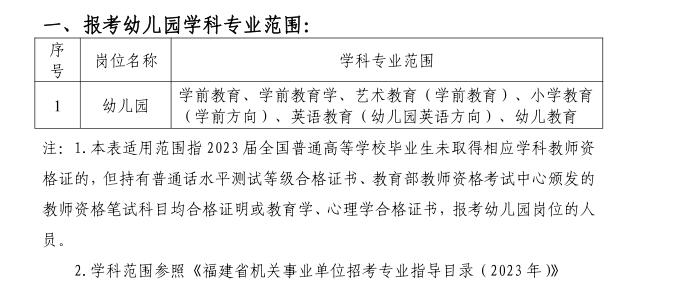 